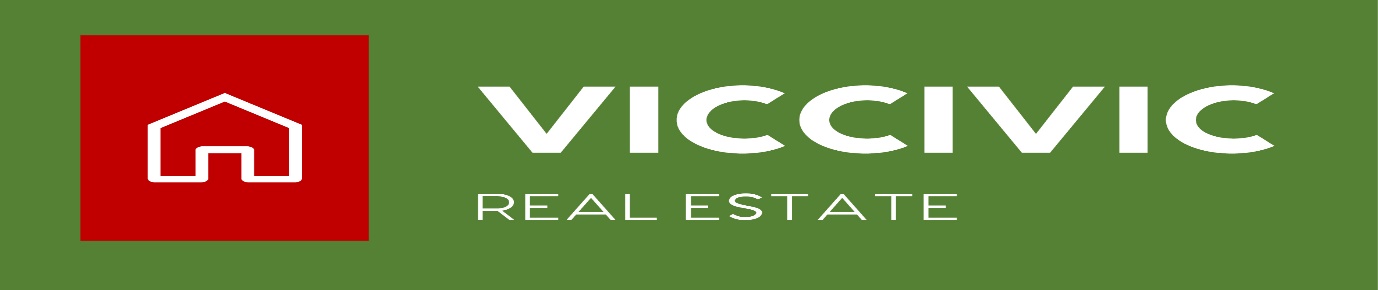 MAINTENANCE REQUEST FORM					DATE__________________PROPERTY ADDRESS ________________________________________________________________TENANT REPORTING ____________________________CONTACT NUMBER____________________DETAIL THE MAINTENANCE ISSUE________________________________________________________________________________________________________________________________________________________________________________________________________________________________________________________________________________________________________________________________________________________________________________________________________________________________________________________________________________________________________________________________________________________________________________________________________________________________________________________________________________TENANT ALLOWS TRADESMAN CAN USE OFFICE KEYS: 		YES		NOIF THE REPAIR RELATES TO ANY OF THE FOLLOWING, PLEASE LIST THE MAKE AND MODELSTOVE_____________________________	DISHWASHER_______________________________OVEN______________________________	HOT WATER SYSTEM_________________________AIR CON____________________________	HEATING___________________________________SIGNED________________________________________